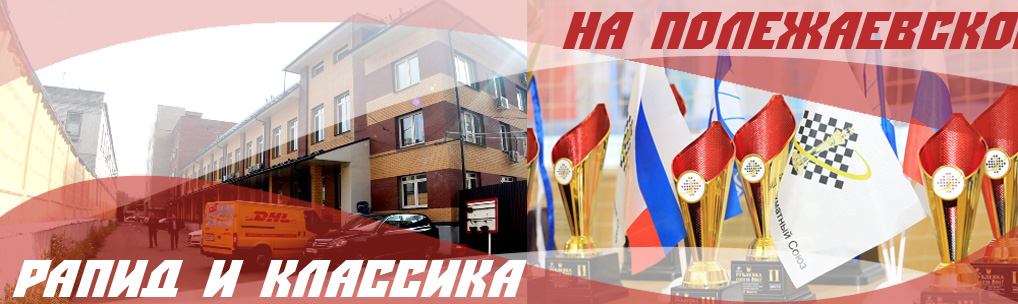 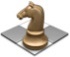 СИСТЕМА ПРОВЕДЕНИЯ И РЕГЛАМЕНТ	Турнир проводится по швейцарской системе на электронных часах с компьютерной жеребьевкой для всех категорий.Во всех категориях игра проходит по следующей схеме:Участники разделяются по рейтингу РШТ (http://chessresults.ru/), актуальному на момент турнира. Администрация турнира по просьбе участников может переносить игроков с пограничными рейтингами из категории в соседнюю категорию.  ПШС вправе опоздавшим участникам отказать к допуску на 1 тур.Турнирный взнос "Классика":1800р.оплачивается наличными во время регистрации.Турнирный взнос "Рапид":1500р.оплачивается наличными во время регистрации.Турнирный взнос "Блиц":1200р.оплачивается наличными во время регистрации.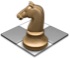 УЧАСТНИКИ И ИХ РЕГИСТРАЦИЯУчастникам необходимо заполнить заявку на сайте ПШС:  www.vphs.ru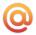 Или отослать  свои данные на        moiseevanv@mail.ru , или записаться по телефону8(926)169-87-96. На сайте ПШС будут вывешены окончательные списки игроков. Игроки, неподавшие заявки, к участию не допускаются.После подачи заявки в случае отсутствия возможности явиться на турнир участники должны отозвать заявку на сайте.ОПРЕДЕЛЕНИЕ ПОБЕДИТЕЛЕЙ И ПРИЗЫПобедители, призеры, и порядок занятых мест в общем зачете в каждом турнире определяются по наибольшей сумме набранных очков. В случае равенства очков – в порядке приоритета: 1)коэффициент Бухгольц, 2) усеч. Бухгольц.  3) Число побед.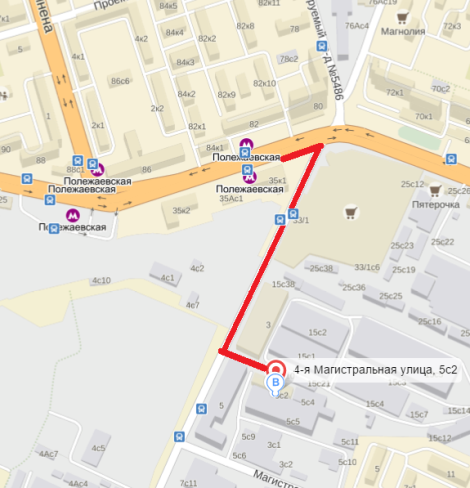 В каждом турнире предусмотрен отдельный зачет среди девочек (1,2,3 место) при наличии не менее 5 участниц. Призеры в общем зачете, а также лучшие девочки награждаются кубками, медалями, дипломами и призами. Всем игрокам, школам, подавшим заявки, будут выданы сертификаты участия и подарки.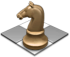 МЕСТО ПРОВЕДЕНИЯАдрес: г. Москва, ул. 4-Магистральная, д.5, стр.2, Полежаевскаядалее по карте (5 мин. пешком).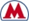 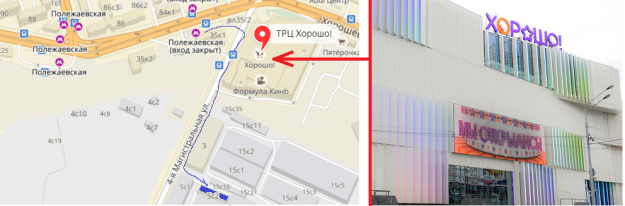 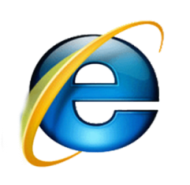 КЛАССИКАДопуск8 сентября9 сентябряРегламент «Классика»Регламент «Классика»АЛига новичков0-11002 тура с 15:0050'+10" 3 тура с 12:0050'+10"Даты:8-9 сентября BЛига любителей1100-16002 тура с 15:0050'+10" 3 тура с 12:0050'+10"Регистрация:8 сент. 1400-1440БлицДопуск8 сентября9 сентябряРегламент «Блиц»Регламент «Блиц»COpen-9 туров5'+2"(нет игр)Дата:8 сентября COpen-9 туров5'+2"(нет игр)Регистрация:8 сент. 1400-1440RapidДопуск8 сентября9 сентябряРегламент «Рапид»Регламент «Рапид»DЛига новичков0-1100(нет игр)5 туров20'+5"Дата:9 сентябряEЛига любителей1100-1600(нет игр)5 туров20'+5"Регистрация:9 сент. 1100-1140